ACTIVIDAD N°2 “Comprensión lectora Ziemax”ACTIVIDAD A DESARROLLAR: Lee atentamente el texto y responde las preguntas que aparecen a continuación.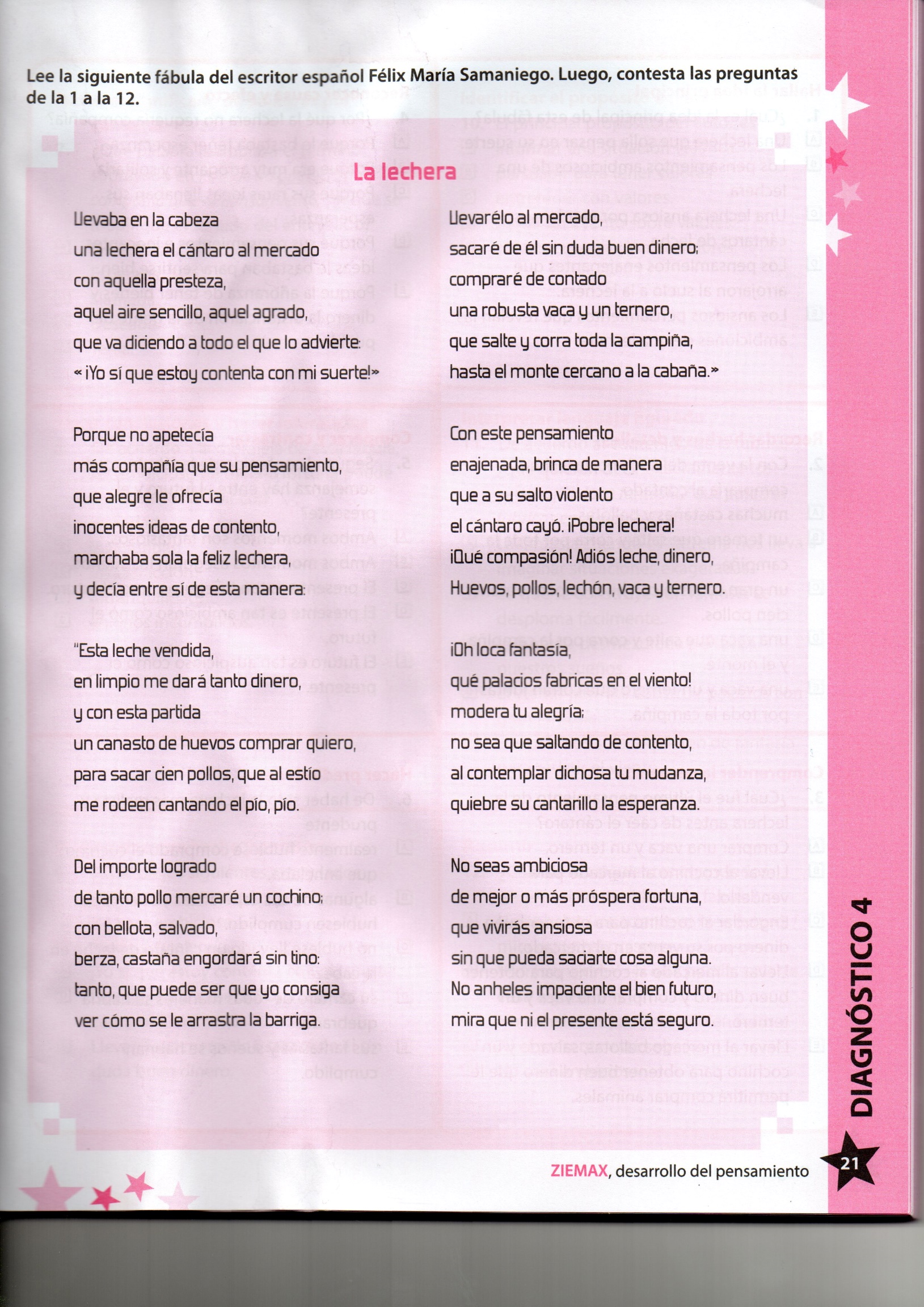 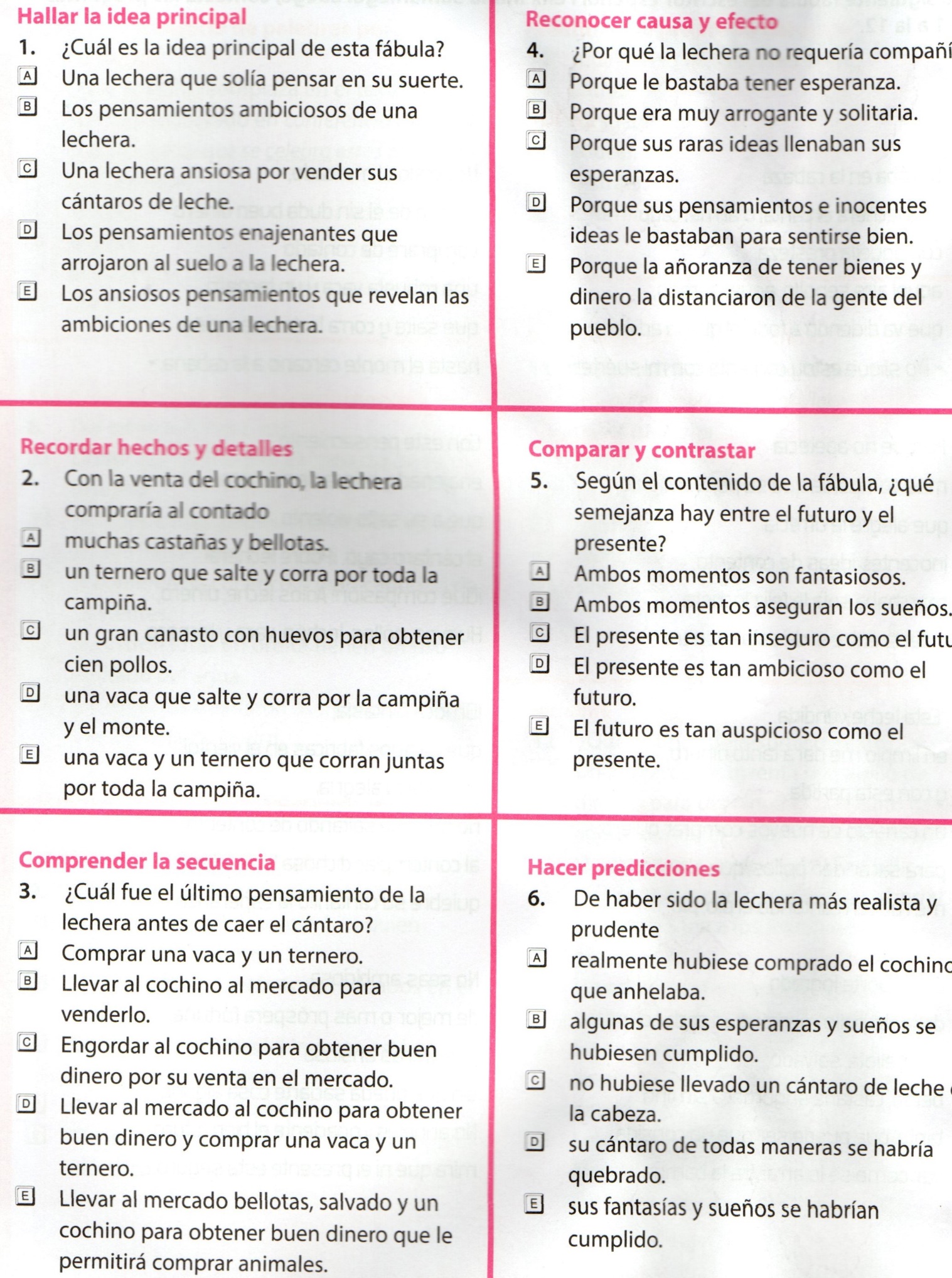 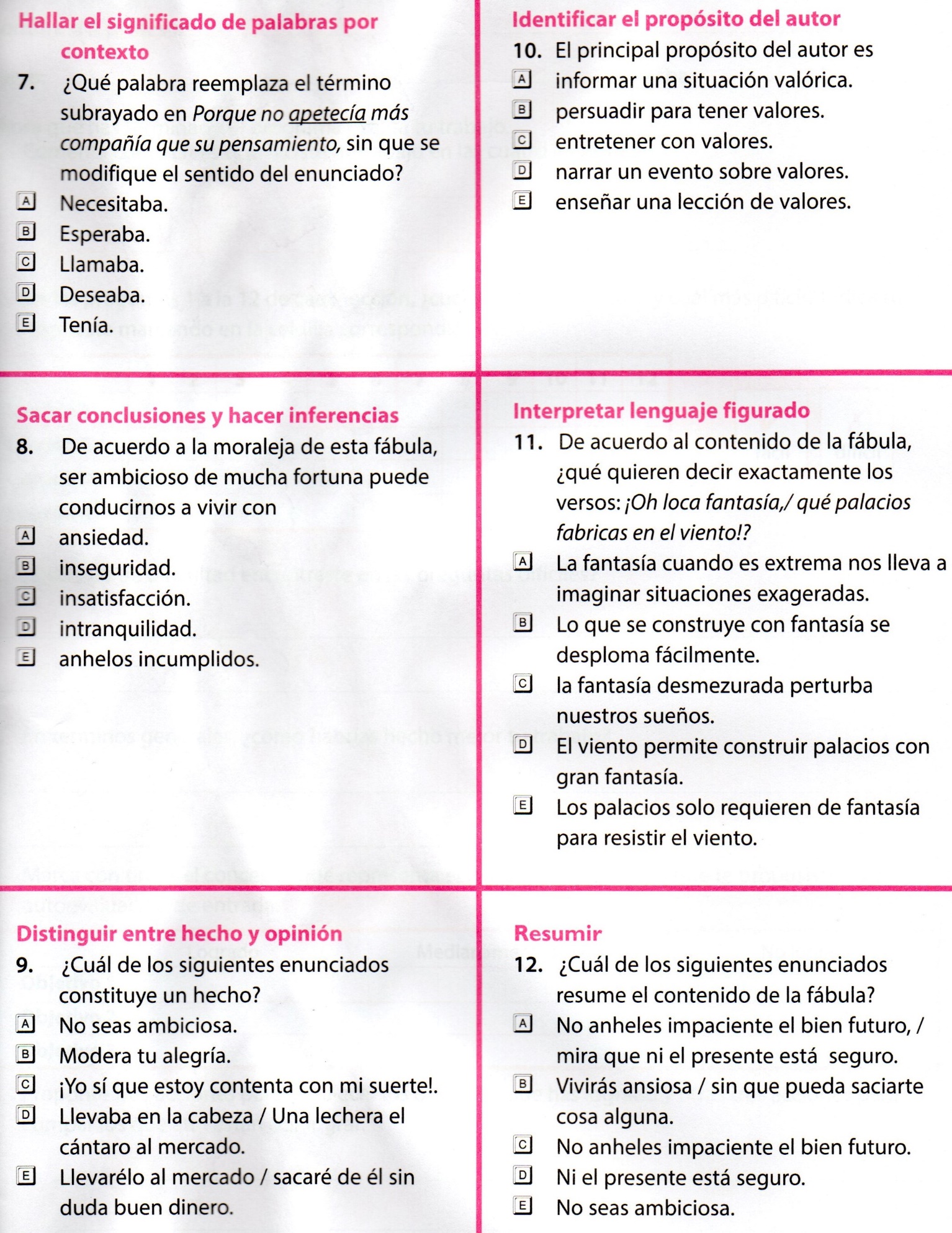 13.- ¿Que llevaba la lechera en su cabeza?a.- Un cántaro. b.- Un jarro de leche. c.- Un canasto con huevos.d.- Nada.14.- ¿Qué quería comprar la lechera?a.- Un jarro Leche.b.- Un canasto con huevos.c.- Cien pollos.d.- Una vaca y un ternero.15.- ¿Qué ocurrió con el cántaro de leche?a.- Fue vendido.b.- La lechera lo regalo.c.- El cántaro de leche cayo.d.- La lechera lo dejó en su casa.16.- Busca el significado de las siguientes palabras:a.- Cántaro:b.- Impaciente:c.- Próspera:d.- Fortuna:e.- Contemplar:f.- Ambiciosa:g.- Compasión:h.- Anheles:i.- Fortuna: ASIGNATURA: LenguajeCURSO:  4° MEDIOPROFESOR(A):Andrea González RebolledoNombre:Nombre:Correo: profeandreagre@gmail.comPie.ltsc@gmail.comFecha:Fecha:Correo: profeandreagre@gmail.comPie.ltsc@gmail.comINSTRUCCIONES:Escribir tu nombre y fecha.                      Lee atentamente las instrucciones. Si lo haces puedes desarrollar una buena evaluación.Utiliza destacador, marcando lo que necesites para responder.Leer muy atento, si no te queda claro, lee otra vez y las veces que lo necesites.Responde utilizando lápiz pasta, negro o azul, no usar lápiz grafito.Escribe claro, así leeremos mejor tus respuestas.Con el 60% de la evaluación buena obtienes un 4.0, pero puedes tener una mejor nota.Ahora empieza a trabajar. ¡Éxito!INSTRUCCIONES:Escribir tu nombre y fecha.                      Lee atentamente las instrucciones. Si lo haces puedes desarrollar una buena evaluación.Utiliza destacador, marcando lo que necesites para responder.Leer muy atento, si no te queda claro, lee otra vez y las veces que lo necesites.Responde utilizando lápiz pasta, negro o azul, no usar lápiz grafito.Escribe claro, así leeremos mejor tus respuestas.Con el 60% de la evaluación buena obtienes un 4.0, pero puedes tener una mejor nota.Ahora empieza a trabajar. ¡Éxito!INSTRUCCIONES:Escribir tu nombre y fecha.                      Lee atentamente las instrucciones. Si lo haces puedes desarrollar una buena evaluación.Utiliza destacador, marcando lo que necesites para responder.Leer muy atento, si no te queda claro, lee otra vez y las veces que lo necesites.Responde utilizando lápiz pasta, negro o azul, no usar lápiz grafito.Escribe claro, así leeremos mejor tus respuestas.Con el 60% de la evaluación buena obtienes un 4.0, pero puedes tener una mejor nota.Ahora empieza a trabajar. ¡Éxito!